-Sam Houston State University-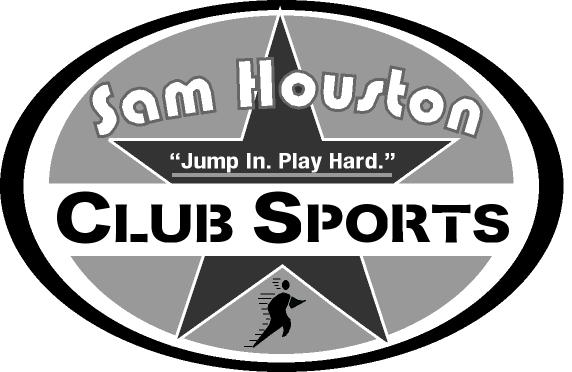 RECREATIONAL SPORTSINJURY REPORTDay ______________________	Date ____________________	Time ______________  AM    PM					Participant Information:Name ______________________________________	Sam ID #   ______________________	Address ____________________________________	Local Phone _________________________Gender:  __________ Male   __________ Female	Age ___________Classification:  _______ Student   _______ Faculty/Staff   _______ Other (Specify) ____________Activity:	______ Informal Recreation		______ Intramural Sports (Specify) _________________ 	______ Academic Class		______ Club Sports (Specify) ________________________	______ Other (Specify) __________________________Location:	_____ HKC Court # ______			_____ Johnson Coliseum ________________	_____ HKC Indoor Track				_____ Pritchett Field Complex ___________	_____ HKC Multi-Purpose Room			_____ Pritchett Track	_____ HKC Racquetball Court # ______		_____ Estill Hall Pool	_____ HKC Weight Room				_____ White Hall Pool	_____ Intramural Field # ______			_____ Other (Specify) __________________Part of Body Injured:	____ Head	____ Neck	____ Hand:  L   R	____ Ankle:  L   R	____ Ear:  L   R	____ Arm:  L   R	____ Finger	____ Foot:  L   R	____ Eye:  L   R	____ Elbow:  L   R	____ Abdomen	____ Knee:  L   R	____ Mouth	____ Shoulder:  L   R	____ Back	____ Leg:  L   R	____ NoseDescription of Injury:Action Taken:First Aid By: _________________	Treatment: ___ Band-Aid  ___ Ice  ___ None  ___ Other _______University Police Notified:  ______ Yes   ______ NoParticipant Sent To:  ____ Home  ____ Student Health Center  ____ Hospital  ____ Other _________Transportation:  _____ Private Vehicle  _____ Ambulance  _____ Other _______________________Refusal of Care:Was treatment refused?    Yes       No     Was EMS Service refused?     Yes      NoI have been advised by an employee of the Dept. of Recreational Sports that I should seek medical attention.Signature of injured participant: 							Date:		Witness of Accident:Name (Print):  				  Signature:  		    Phone #: 			Report Filed by:  					  Signature:  				  Date: 		Report Approved by: 				  Title:				  Date:  		